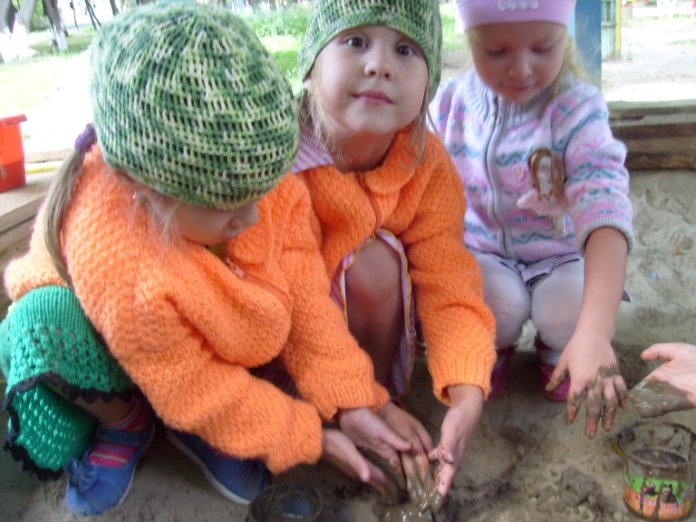 И соревнования устроили потом.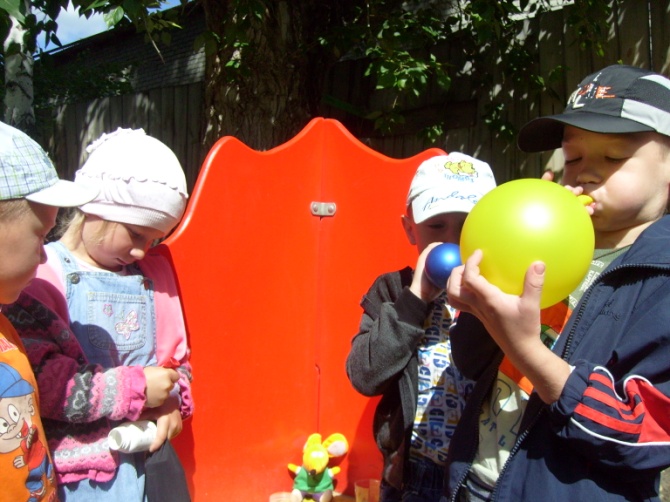                                                                                                                                                 Строили мы замки из песка                                  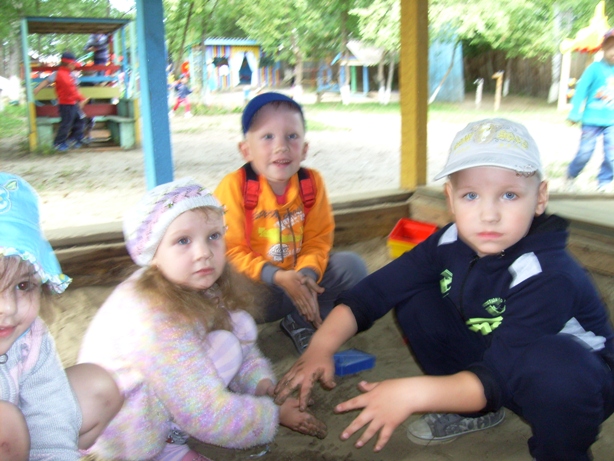 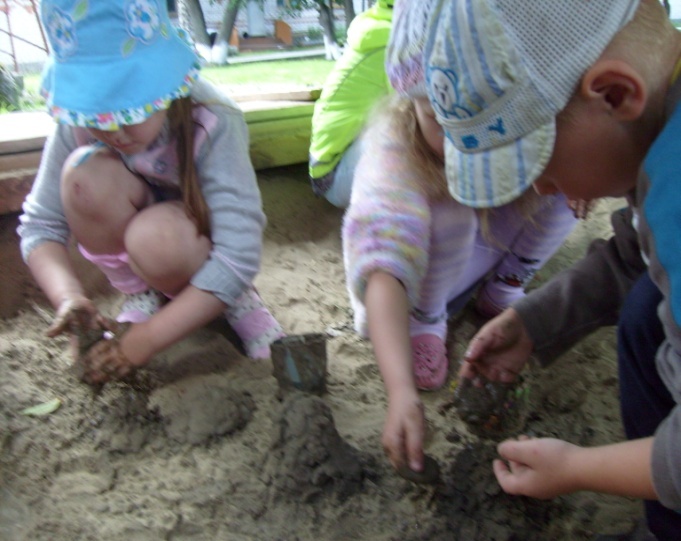 МАО ДОД Детский сад «Сказка» корпус «Искорка»                       группа «Непоседы»Воспитатель  Любина И.П.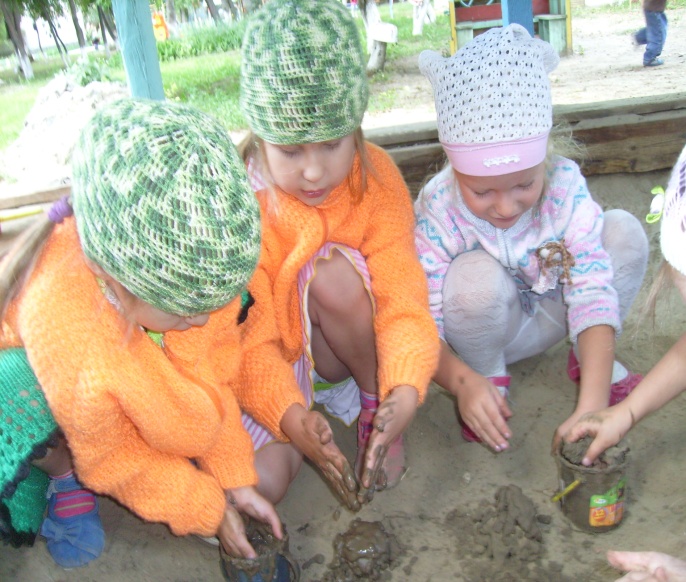 Как мы провели лето!Вот оно какое наше летоВсё на  светеСолнышком согрето!И мы за лето не скучалиМир все вместе познавали«Маше» и Медведю» помогалиПравила дорожного движения изучатьИ под машины никогда не попадать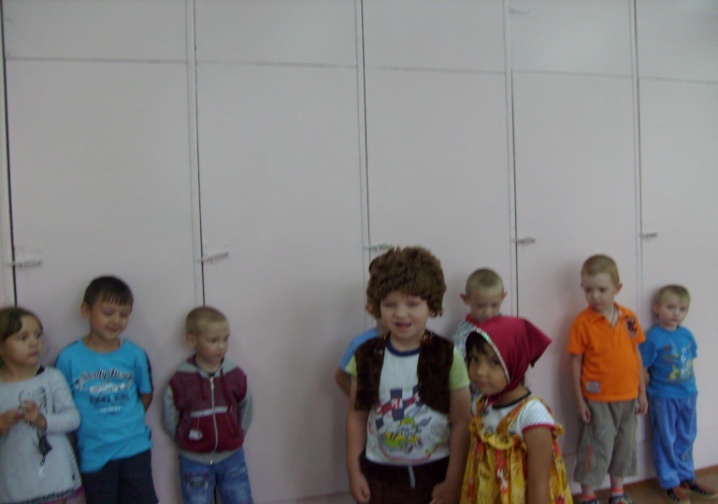 А ещё мы очень любим В эти летние денькиЭстафеты проводитьИ в своих командахДругих ребят не подводить.А когда ненастная погодаВ «Весёлые старты» нам В группе поиграть охота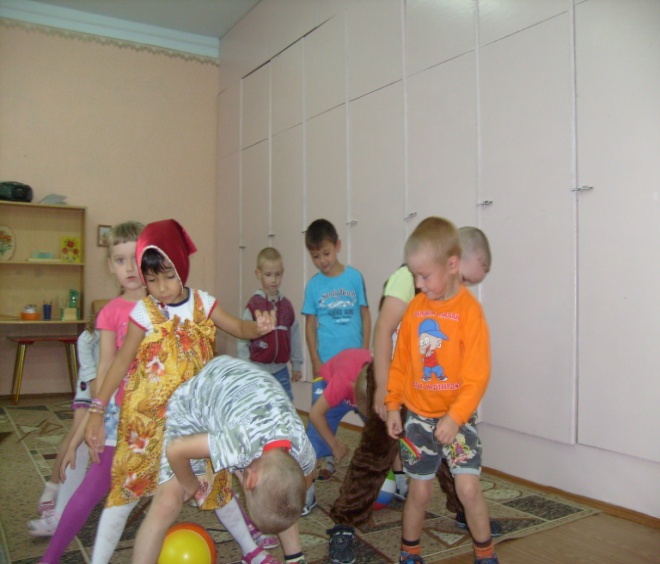 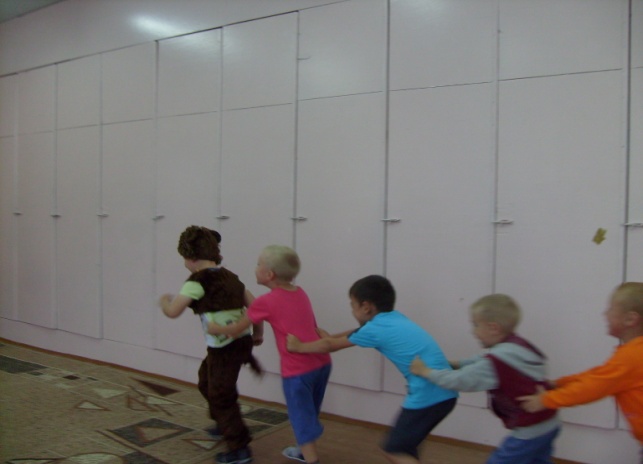 Проводили опыты С воздухом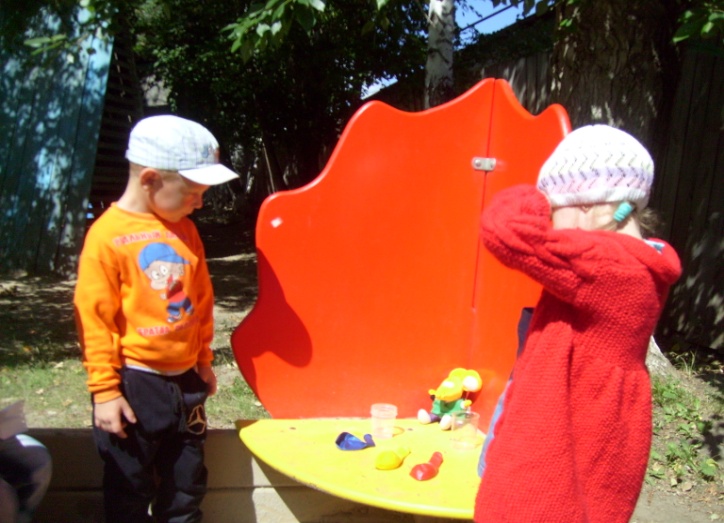 Водою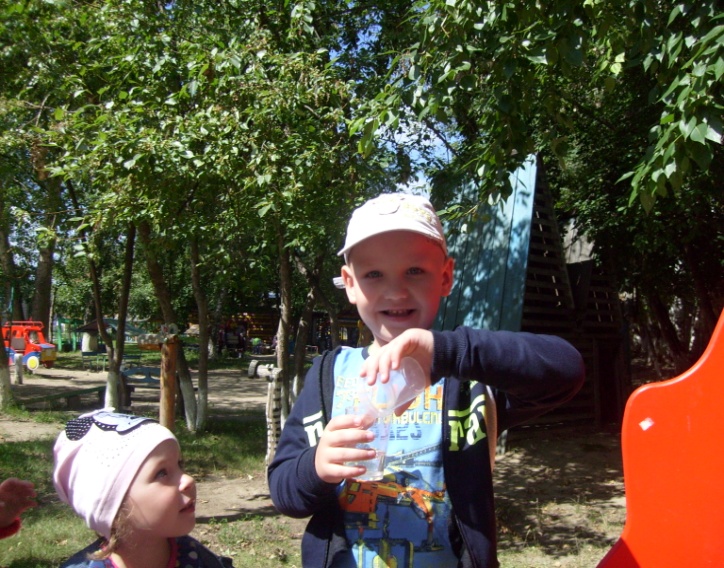 И песком